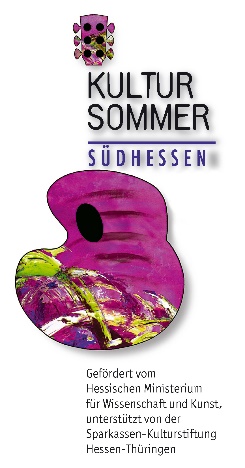 Mit  * markierte Felder sind Pflichtfelder!
Veranstalterdaten *:
Abweichende Kontaktdaten für Veranstalter ?*         	    Wenn Ja, bitte folgendes ausfüllen:Veranstaltungsdaten *:Diese Felder in blauer Schrift bitte nur ausfüllen, wenn es sich um eine Veranstaltungsreihe handeltEintrittspreise Veranstaltungsreihe
(Kann ausgefüllt werden, wenn die sich die Eintrittspreise aller Unterveranstaltungen gleichen. Abweichende Eintrittspreise für Veranstaltungen können in den einzelnen Veranstaltungen angegeben werden.)Wenn Veranstaltungsreihe angemeldet werden soll, bitte folgende Felder einfach untereinander kopieren und ausfüllen. Veranstaltung 1Kategorie*  (Mehrfachauswahl möglich)
 	             	 		          		
(Bei der Beschreibung bitte darauf achten, dass direkt auf den Punkt gebracht wird, was bei der Veranstaltung passieren wird.)VeranstaltungsortBitte ausfüllen, wenn der Veranstaltungsort von der unter „Veranstalterdaten“ angegebenen Adresse abweicht!EintrittspreiseHandelt es sich bei Ihrer Veranstaltung um eine Veranstaltungsreihe, bitte nur ausfüllen, wenn die Eintrittspreise dieser Veranstaltung von denen der Veranstaltungsreihe abweichen.BilderSchicken Sie uns bitte max. 3 Bilder per E-Mail zu und geben Sie den Urheber des Bildes an.
Die Bildauswahl wird durch den Kultursommer Südhessen e.V. getroffen.

Bildformat: mindestens 1920 Pixel breit, RGB Farbraum

Wenn die Mindestgröße nicht eingehalten wird, erfolgt keine Veröffentlichung des Bildes im Internet.FörderantragWenn Sie einen Förderantrag für Ihre Veranstaltung oder Veranstaltungsreihe stellen möchten, füllen Sie bitte nachfolgende Felder und den Finanzierungsplan auf den Seiten 5 und 6 aus.Ausgaben (in Euro)Einnahmen (in Euro)Voraussichtliches Defizit / Überschuss (in Euro)
Bestätigung *    
Kommentar zum Förderantrag / Kosten- und Finanzierungsplan: Weitere Bundesmittel beantragt? 	         	Weitere Landesmittel beantragt?     			BankverbindungBitte geben Sie hier die Bankverbindung an, auf die der Förderbetrag überwiesen werden soll.Ich habe die Förderbedingungen zur Kenntnis genommen und stimme diesen zu.*   WerbemittelBitte geben Sie die Anzahl der Werbemittel an, die wir Ihnen zur Verfügung stellen sollen.50 Plakate sind kostenlos, darüber hinaus wird jedes Exemplar mit 0,25 € berechnet und später vom Zuschuss abgezogen. 
Zur besseren Verarbeitung und Nutzung als Kopiervorlage werden immer zwei Handzettel auf Din A4 gedruckt. 100 Handzettel sind kostenfrei, danach berechnen wir 0,50 € pro Handzettel. 

Die hier eingetragenen Plakatvordrucke erhalten Sie im Falle der Förderung bei der für Sie zuständigen Stelle Ihrer Kreisverwaltung bzw. beim Kulturamt der Wissenschaftsstadt Darmstadt.BestätigungNachdem Sie Ihre Bewerbung abgeschickt haben, prüfen wir diese und teilen Ihnen schnellstmöglich mit, ob Ihr Projekt werblich und gegebenenfalls auch finanziell gefördert werden kann.Bei unvollständigen Daten bitten wir Sie per E-Mail um schnellstmögliche Ergänzungen.
Bestätigung Datenschutzbestimmungen*:        Ich habe die Datenschutzbestimmungen gelesen und akzeptiert und erkläre mich mit der Speicherung meiner übermittelten Daten für die in den Datenschutzbestimmungen genannten Zwecke einverstanden. 
Freigabe Urheberrechte Fotos*:        Ich habe die Erklärung zu Nutzungsrecht und Freistellung von Drittansprüchen bei Bildmaterial zur Kenntnis genommen und stimme dieser zu.
Anmerkungen zur Bewerbung:
Kultursommer Südhessen e.V., Luisenplatz 2, 64283 Darmstadt, 
06151 – 124630, kuss@kultursommer-suedhessen.de, www.kultursommer-suedhessen.de Anrede*:Vor- und Nachname*:E-Mail Adresse*:Straße und Hausnummer*:PLZ und Ort*:Telefon*:Veranstalter*: Gebäude / RaumStraße und Hausnummer*:PLZ und Ort*:Telefonnummer(n):E-Mail Adresse(n):Titel der Veranstaltungsreihe *:Untertitel der Veranstaltungsreihe :Beschreibung der Veranstaltungsreihe (max. 350 Zeichen) :Beschreibung der Veranstaltungsreihe (max. 350 Zeichen) :Zusatzinformationen der Veranstaltungsreihe (max. 350 Zeichen) :Zusatzinformationen der Veranstaltungsreihe (max. 350 Zeichen) :Vorverkauf	Vorverkauf bis(Bei Preisspannen (von - bis) hier den Eintrittspreis „bis“ eingeben.)(Bei Preisspannen (von - bis) hier den Eintrittspreis „bis“ eingeben.)Vorverkauf ermäßigtVorverkauf ermäßigt bis   (optional)(Bei Preisspannen (von - bis) hier den Eintrittspreis „bis“ eingeben.)(Bei Preisspannen (von - bis) hier den Eintrittspreis „bis“ eingeben.)AbendkasseAbendkasse bisAbendkasse ermäßigtAbendkasse ermäßigt bis  (optional)Link zu Online-Ticket Verkauf(Mit führendem http://  - Beispiel: http://www.kultursommer-suedhessen.de)(Mit führendem http://  - Beispiel: http://www.kultursommer-suedhessen.de)Titel der Veranstaltung *Untertitel der VeranstaltungDatum Beginn*Uhrzeit EinlassUhrzeit Beginn*Datum EndeUhrzeit EndeKünstler / EnsembleAussagekräftige Beschreibung für Veranstaltungskalender
(max. 350 Zeichen)Zusatzinformationen
(max. 350 Zeichen)Erreichbarkeit mit öffentl. Verkehrsmitteln & gibt es Parkplätze vor Ort?Gebäude / RaumStraße und Hausnummer*:PLZ und Ort*:Telefonnummer(n):PLZ und Ort*:Vorverkauf	Vorverkauf bis(Bei Preisspannen (von - bis) hier den Eintrittspreis „bis“ eingeben.)(Bei Preisspannen (von - bis) hier den Eintrittspreis „bis“ eingeben.)Vorverkauf ermäßigtVorverkauf ermäßigt bis   (optional)(Bei Preisspannen (von - bis) hier den Eintrittspreis „bis“ eingeben.)(Bei Preisspannen (von - bis) hier den Eintrittspreis „bis“ eingeben.)AbendkasseAbendkasse bisAbendkasse ermäßigtAbendkasse ermäßigt bis  (optional)Link zu Online-Ticket Verkauf(Mit führendem http://  - Beispiel: http://www.kultursommer-suedhessen.de)(Mit führendem http://  - Beispiel: http://www.kultursommer-suedhessen.de)HonorareFahrtkostenUnterbringungDruckkostenGEMA / LizenzgebührenKünstlersozialabgabeAusländersteuerSaalmieteTechnikTransportkostenVersicherungenMaterialkostenPersonalkosten
nur ext. Perso-Kosten wie Security, DRK, …WerbekostenSonstige AusgabenGesamtausgabenEintrittserlöseSpenden / Sponsorengelder / ZuschüsseWeitere DrittmittelAnzeigenwerbungSonstige VerkaufserlöseEigenmittel:GesamteinnahmenVoraussichtliches Defizit / ÜberschussWenn Ja, welche?Wenn Ja, welche?KontoinhaberBankIBANBICAnzahl Plakate A3 (Blanko, nur Logos):Anzahl Handzettel A5
(Blanko, nur Logos):